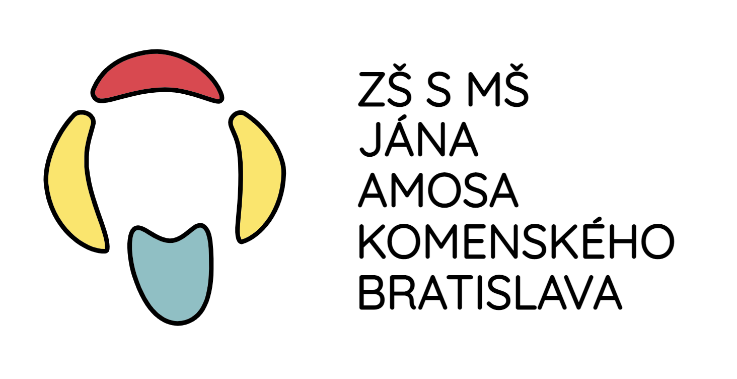 PESTROFAREBNÁ     ŠKôlkaŠkolský vzdelávací program             pre materskú školu                (Revidovaný k 01.09.2023)V Bratislave 04. 09. 2023  			    	                   V Bratislave 04. 09. 2023  			 	       ......................................................................				                   ...............................................................................     Andrea Konečná			                                               Mgr. Tatiana Kizivatová   zástupkyňa riaditeľky pre MŠ 				                                 riaditeľka Školský vzdelávací program a jeho revízie  bol prerokovanýZásady pre vypracovanie školského vzdelávacieho programu pre MŠ  (ŠkVP)Školský vzdelávací program (ďalej ŠkVP) materskej školy vydáva  riaditeľka  školy po prerokovaní v pedagogickej rade materskej školy,  rade školy a písomnom súhlase zriaďovateľa školy podľa školského zákona. V ňom odráža poslanie, funkcie a zameranie svojej materskej školy, ako aj stratégiu, ktorú určuje vedenie školy spolu s regiónom a obcou. Zohľadňuje potreby a možnosti detí i  pedagogického zboru. ŠkVP je výpoveďou materskej školy o predstave kvality poskytovaného vzdelávania.Školský vzdelávací program je otvorený, bude vyhodnocovaný a  upravovaný na základe skúseností pri realizácii formou písomného dodatku. V prípade potreby vykonania  zmien väčšieho rozsahu bude vypracovaný nový školský vzdelávací program. Súhlasím so  Školským vzdelávacím programom ZŠ s MŠ Jána Amosa Komenského revidovaným pre školský rok 2021/2022 platným pre MŠ:							                                                                                                  .................................................................							                                   za zriaďovateľaRiaditeľka  školy zodpovedá na základe dohody s vyššie uvedenými subjektmi za súlad  Školského vzdelávacieho programu s inovovaným Štátnym vzdelávacím programom.Revízie Školského vzdelávacieho programu OBSAHIdentifikačné údaje Vymedzenie vlastných cieľov a poslania výchovy a vzdelávaniaStupeň vzdelania , ktorý sa dosiahne absolvovaním školského vzdelávacieho programuVlastné zameranie MŠ Dĺžka dochádzky a forma výchovy a vzdelávania Učebné osnovy vzdelávacie štandardy jednotlivých vzdelávacích oblastíInklúzia v materskej školeVyučovací jazyk  Spôsob, podmienky ukončovania výchovy a vzdelávania a vydávanie dokladu o získanom vzdelaní  	Vnútorný systém kontroly a hodnotenia detíVnútorný systém kontroly a hodnotenia zamestnancov školy Záver ÚVODŠkolský vzdelávací program je základný dokument školy, podľa ktorého sa uskutočňuje výchova a vzdelanie v školách podľa školského zákona. Školský vzdelávací program musí byť vypracovaný v súlade s princípmi a cieľmi výchovy  a vzdelávania podľa školského zákona a s príslušným štátnym vzdelávacím programom. VYMEDZENIE VLASTNÝCH CIEĽOV A POSLANIA VÝCHOVY  A VZDELÁVANIA  Podľa zákona č.245/2008 Z. z. o výchove a vzdelávaní (školský zákon) a o zmene a doplnení niektorých zákonov v znení neskorších predpisov hlavným cieľom výchovy a vzdelávania v materskej škole je dosiahnutie optimálnej kognitívnej, senzomotorickej a sociálno-citovej úrovne ako základu pre školské vzdelávanie v základnej škole a pre život v spoločnosti. Všeobecné ciele výchovy a vzdelávania sú zaznamenávané v štátnom vzdelávacom programe pre predprimárne vzdelávanie v materských školách.Cieľom a poslaním výchovy a vzdelávania v našej ZŠ s MŠ J. A. Komenského je umožniť dieťaťuuľahčiť plynulú adaptáciu na zmenené inštitucionálne, školské prostredie,v období pred vstupom do základnej školy  a realizáciou spoločných aktivít ZŠ s MŠ zabezpečiť plynulý a bezproblémový prechod detí z MŠ do ZŠ  a utvárať ich predpoklady na ďalšie vzdelanie,podporovať vzťah k poznávaniu a učeniu, rozvoj individuálnych spôsobilostí dieťaťa,rešpektovať osobnosť dieťaťa a jeho individualitu,uplatňovať zážitkové učenierozvíjať celoživotné pravidlá, sociálne zručnosti a vytvárať bezpečné prostredie pre učenie,poskytovať deťom možnosť výberu pri jednoduchých činnostiach,zlepšovať grafomotorické zručnosti s dôrazom na správny úchop grafického materiálu, primeranú pracovnú plochu  a správnu polohu dieťaťa počas činnosti,osvojovať si pohybové zručnosti a zdokonaľovať pohybové schopnosti,precvičovať správnu výslovnosť a rozvíjať súvislé vyjadrovanie,získať a posilňovať úctu k ľudským právam a základným slobodám  a zásadám ustanoveným v Dohovore o ochrane ľudských  práv  a základných slobôd,rozvíjať u detí environmentálne cítenie,rozvíjať u detí návyky súvisiace so zdravotným životným štýlom,poznávať  a uplatňovať svoje práva,individuálne rozvíjať detí so špeciálnymi potrebami,získať prvotné základy komunikačných kompetencií, matematických kompetencií a kompetencií v oblasti vedy a techniky, digitálnych kompetencií, kompetencií učiť sa, riešiť problémy, tvorivo i kriticky myslieť, sociálnych a personálnych kompetencií, občianskych kompetencií a  pracovných kompetencií, do edukačného procesu zaraďovať nové koncepcie a metódy rozvoja tvorivosti a kritického myslenia,naučiť sa kontrolovať a regulovať svoje správanie, starať sa o svoje zdravie a chrániť ho, rozlišovanie zdravej výživy a rešpektovať všeľudské etnické hodnoty.Pedagógovia budú podľa možností aktuálne prihliadať na vlastné ciele tak, aby sa efektívne plnili  a to aj keď tieto nemusia byť písomne v plánoch zaznamenané. Učiteľky sú v roli facilitátora, ktorý vytvára podmienky a napomáha dieťaťu rozvíjať jeho vlastnú aktivitu, prirodzenú detskú  zvedavosť, skúmavosť a tvorivosť s využívaní metodiky rešpektovať a byť rešpektovaný.STUPEŇ VZDELANIA, KTORÝ SA DOSIAHNE ABSOLVOVANÍM ŠkVPDieťa získa absolvovaním posledného ročníka vzdelávacieho programu odboru vzdelávania v materskej škole predprimárne vzdelávanie. Predprimárne vzdelávanie ukončuje dieťa spravidla v školskom roku, v ktorom do 31. augusta dosiahne šiesty rok veku a dosiahne školskú spôsobilosť. Predprimárne vzdelávanie môže dieťa ukončiť aj vtedy, ak nedovŕši šiesty rok veku, ale podľa vyjadrenia príslušného zariadenia CPPP a všeobecného lekára pre deti a dorast môže plniť povinnú školskú dochádzku. V tomto prípade ide o predčasne zaškolenie  dieťaťa na žiadosť zákonného zástupcu.Dokladom o získanom stupni vzdelania je osvedčenie o absolvovaní predprimárneho vzdelávania, ktoré vydáva Základná škola s materskou školou J. A. Komenského, Hubeného 25, 831 53 Bratislava.VLASTNÉ ZAMERANIE ŠKOLYMaterská škola je zapojená spolu so školou do modulu VEU – ITV (Vysoko efektívne učenie – integrované tematické vyučovanie). Materská škola uplatňuje prvky I. úrovne VEU ITV, ktorá sa prejavujevytváraním neohrozujúceho prostredia,zavádzaním celoživotných pravidiel a sociálnych zručností, používaním postupov pre opakujúce sa činnosti,používaním denného programu = mapa mysle pri riadení dňa,realizáciou RANNÉHO KRUHU, ktorého cieľom je cvičenie detí v aktívnom počúvaní a úcte k spolužiakom,modelovaní správania učiteľa s cieľom ukázať a následne precvičovať pravidlá správania triedy,vytváraním obohateného prostredia triedy v súvislosti výchovno-vzdelávacím procesom.V pestrofarebnej materskej školevedieme deti k  ZDRAVÉMU ŽIVOTNÉMU ŠTÝLU usilujeme sa o ich zdravie  a bezpečný život, vedieme deti k pochopeniu významu zdravia pre človeka, podpore zdravia, významu pohybu pre zdravie, identifikujeme situácie ohrozujúce zdravie:zaradením pohybových aktivít, dostatočným pobytom na čerstvom vzduchu počas pobytu v MŠcez celoročný edukačno-zážitkový program Zeleninkoví kamaráti, ktorý je zameraný na primárnu prevenciu detskej obezity a zdravý životný štýl majú deti možnosť spoznať  35 druhov zeleniny formou zážitkového vzdelávania a osvojujú si pozitívny postoj k jedlu na celý život. diskusie, ako sa zachovať v situáciách ohrozujúcich zdravie;venujeme pozornosť rozvoju FINANČNEJ GRAMOTNOSTI Peniaze sú prirodzenou súčasťou života, pretoprimeraným a pútavým spôsobom sprostredkujeme informácie o ich poslaní, význame, pôvode, funkcii, vzhľade  a spôsobe ich získavania,v aktivitách s deťmi podporujeme nasledovné kompetencie:kritické myslenie Schopnosť rozhodovať, komunikačné a argumentačné zručnostikreativitu.Všetky aktivít na rozvoj uvedených kompetencií sú prispôsobené vývinovej úrovni detí.Škôlka spolu so školou je zapojená do projektu ZELENÁ ŠKOLA, čo sa prejavujerealizáciou rôznych aktivít s dopadom na životné prostredie,triedení druhotných surovín  (papier, plast, sklo, kovy, drobné elektrospotrebiče, použité baterky)využívaním výchovných programov s environmentálnym zameraním.3DĹŽKA DOCHÁDZKY A FORMA  VÝCHOVY A VZDELÁVANIADĺžka štúdia respektíve dochádzky dieťaťa do materskej školy je  spravidla tri roky a viac (deti s predĺžením povinného predprimárneho vzdelávania). Na predprimárne vzdelávanie sa prednostne prijímajú deti, pre ktoré je plnenie predprimárneho vzdelávania povinné. Výchova a vzdelávanie sa v našej ZŠ s MŠ uskutočňuje celodennou i poldennou formou. Novoprijaté deti sú zaraďované na adaptačný pobyt , ktorý je najviac tri mesiace prípadne na diagnostický pobyt.UČEBNÉ OSNOVY JEDNOTLIVÝCH VZDELÁVACÍCH OBLASTÍV zmysle § 9 ods. 6 a 7 školského zákona sú učebnými osnovami našej materskej školy vzdelávacie štandardy Štátneho vzdelávacieho programu pre predprimárne vzdelávanie v materských školách (z roku 2015). Je dostupný  na webovom sídle Ministerstva školstva vedy, výskumu a športu SR.Východiská plánovaniaVýchodiská  plánovania naznačujú základný prístup našej materskej školy k plánovaniu výchovno-vzdelávacej činnosti. Nasledovné princípy vyjadrujú, akým spôsobom materská škola postupuje pri usporiadaní konkrétneho obsahu vzdelávania.Výchovno-vzdelávacia činnosť  je plánovaná týždenne vzhľadom na špecifiká práce v materskej škole s celodennou výchovou a vzdelávaním, kedy predprimárne vzdelávanie zabezpečujú striedavo na zmeny dve učiteľky. Plán výchovno-vzdelávacej činnosti je chápaný ako súčasť prípravy na výchovno-vzdelávaciu činnosť, ktorého forma a spôsob vedenia sú schválené pedagogickou radou. Pedagogickí zamestnanci MŠ vzájomne spolupracujú v rámci prípravy a plánovania svojej výchovno-vzdelávacej činnosti v konkrétnej triede, ale i v celej materskej škole. Je na ich vzájomnej súčinnosti  a dohode, koľkokrát za týždeň zaradia jednotlivé vzdelávacie oblasti. V rámci cielenej vzdelávacej aktivity zohľadňujú možnosť voľby vzájomne kombinovať a prelínať príslušné vzdelávacie oblasti.Pri plánovaní vychádzajú pedagogickí zamestnanci MŠ z poznania aktuálnej vývinovej úrovne detí. Rešpektujú ich potreby , prirodzenú variabilitu a sociokultúrne prostredie.Pri plánovaní aktivít na konkrétny týždeň si učiteľky vyberajú výkonové štandardy zo ŠVP, ktoré prispôsobujú schopnostiam danej skupiny detí, pričom môžu využívať adaptáciu výkonových štandardov jednotlivých  výkonových oblastí  vymedzených viacerými úrovňami dosahovania jednotlivých výkonov. Súčasťou plánovania je zohľadnenie vymedzených tém, ktoré sú interným materiálom materskej školy. Témy predstavujú ucelenú opornú konštrukciu pre štruktúrovanie konkrétneho obsahu vzdelávania, zohľadňujú zmysluplný situačný kontext aktivít s deťmi v rámci určitého obdobia, zohľadňujú tradíciu  a podmienky našej materskej školy. Jednotlivé témy je možné podľa potreby učiteliek danej triedy  zlúčiť, prípadne akokoľvek zmeniť ich poradie z dôvodu tematickej integrácie učebného obsahu,materiálno – technického zabezpečenia plánovaných aktivít v triedach. Pri realizácii projektov a centrálnych aktivít materskej školy je potrebná spolupráca  medzi všetkými učiteľkami a vedením školy. MŠ v rámci spolupráce so ZŠ sa zapája do tematického Modelového mesiaca realizovaného vždy v jesenných mesiacoch (október – november), ktorý je ukončený Celoškolskou detskou vedeckou konferenciou, na ktorej žiaci ZŠ prezentujú projekty a výstupy z Modelového mesiaca. V prípade vhodných epidemiologických podmienok môžu byť prizvaní na konferenciu aj zákonní zástupcovia detí a žiakov ZŠ a MŠ.Učiteľka plánuje systematickým spôsobom od menej náročných požiadaviek na dieťa k náročnejším a rešpektuje metodické postupy špecifické pre jednotlivé vzdelávacie oblasti. Výkonové štandardy môžu v rámci plánovaných aktivít deliť, resp. integrovať do logických celkov podľa vlastného uváženia, zohľadňujúc rozvojové možnosti detí v konkrétnej triede. Učiteľka zohľadňujúc sociokultúrne prostredie  detí sama autonómne rozhoduje na základe charakteru formulácie konkrétneho výkonového štandardu , či k jeho dosiahnutiu smeruje priebežne vytvorením príležitostí prostredníctvom prirodzených  každodenných socializačných situácií v rámci dlhšieho časového obdobia, alebo ich je potrebné plánovať a realizovať v konkrétnych cielených vzdelávacích  aktivitách.Zámerné plánovanie cielených aktivít nie je potrebné, ak učiteľka v rámci výchovno-vzdelávacej činnosti napĺňa výkonové štandardy, ktoré je možné dosiahnuť v prirodzených každodenných situáciách. (Nevylučuje sa ich zaradenie do plánovania).V čase školských prázdnin, kedy je počet detí nižší, sa výchovno-vzdelávacia činnosť plánuje  a realizuje formou hier  a hrových činností. Pri plánovaní výchovno-vzdelávacej činnosti učiteľky dôsledne uplatňujú princípy inkluzívneho vzdelávania.InkÚlzia v materskej školeV prípade potreby sa materská škola snaží vytvárať vhodné podmienky pre vzdelávanie spádových detí bez rozdielu sociálneho pôvodu, národnosti, či zdravotný stav, ak má na to škola vytvorené podmienky. V úzkej spolupráci so školským podporným tímom a v súčinnosti s CPPPaP Bratislava III sa snažíme  začleňovať aj deti so špeciálnymi výchovno-vzdelávacími potrebami prostredníctvom individuálneho vzdelávacieho programu alebo prostredníctvom vzdelávacích programov určených pre školy, ktoré vzdelávajú deti so špeciálnymi  výchovno-vzdelávacími potrebami.  Pri integrácii takýchto detí hrá nenahraditeľné miesto silný školský podporný tím, ktorý je zoskupený vo vlastnom metodickom združení v rámci spolupráce ZŠ a MŠ. Pre MŠ sú k dispozícii:školská špeciálna pedagogička  = logopedička, ktorá pracuje s deťmi v materskej škole a na 1. stupni základnej školy;školská psychologička;2 pedagogickí asistenti.VYUČOVACÍ JAZYKVyučovacím jazykom, v ktorom sa realizuje predprimárne vzdelávanie  v našej materskej škole, je štátny jazyk na území Slovenskej republiky -  slovenský jazyk.SPÔSOB, PODMIENKY UKONČOVANIA VÝCHOVY A VZDELÁVANIA A VYDANIE DOKLADU O ZÍSKANOM VZDELANÍPredprimárne vzdelávanie dieťa ukončuje absolvovaním posledného ročníka vzdelávacieho programu  odboru vzdelávania v materskej škole spravidla v školskom roku, v ktorom do 31. augusta dosiahne školskú spôsobilosť. Osvedčenie o absolvovaní predprimárneho vzdelávaniaDokladom o získanom vzdelaní je osvedčenie o absolvovaní predprimárneho vzdelávania vedené v štátnom jazyku. Osvedčenie o absolvovaní predprimárneho vzdelávania je verejnou listinou. Osvedčenie sa vydáva na predpísaných tlačivách schválených ministerstvom školstva. Údaje na osvedčení sa musia  zhodovať s údajmi  o dieťati uvedenými v príslušnej pedagogickej dokumentácii. Za zhodu údajov a správnosť vyplnenia zodpovedá riaditeľka školy. Podpis riaditeľky musí byť vlastnoručný. Údaje na osvedčení nie je povolené opravovať. Osvedčenie o absolvovaní  predprimárneho vzdelávania sa vydáva v posledný deň školského vyučovania s dátumom 30. jún príslušného kalendárneho roka. Deťom, o ktorých materská škola vie, že budú pokračovať v plnení povinného predprimármneho vzdelávania a budú naďalej navštevovať materskú školu   aj v nasledujúcom školskom roku, sa osvedčenie o absolvovaní predprimárneho vzdelávania nevydáva.VNÚTORNÝ SYSTÉM KONTROLY  A HODNOTENIA DETÍEvalvácia predstavuje  rôzne spôsoby vyhodnocovania výchovno-vzdelávacieho procesu. Za vyhodnocovanie výchovno-vzdelávacieho procesu na úrovni školy je zodpovedná riaditeľka a zástupkyňa riaditeľky pre MŠ. Hodnotenie výchovno-vzdelávacej činnosti v rámci triedy je zodpovedná učiteľka danej triedy. Cieľom hodnotenia detí je poskytnúť rodičom  a pedagógom spätnú väzbu  o napredovaní, prípadne stagnácii dieťaťa pri osvojovaní si vedomostí, zručností a návykov zohľadňujúcich jeho individuálne vekové požiadavky. Súčasťou hodnotenia je pochvala, ocenenie, povzbudenie, cielená reč,spätná väzba,hľadanie nových možností pre skvalitnenie pedagogického pôsobenia na dieťa. V našej MŠ hodnotíme formou spracovania pedagogickej diagnostiky individuálnou formou, v ktorej sa odráža úroveň rozvoja detí, cez portfólio, výtvarné práce, produkty detí, ich prejavy navonok metódou pozorovania, porovnávania, rozhovorom s deťmi, rodičmi aj odborníkmi.Cieľom vnútorného systému kontroly a hodnotenia detí je získať relevantný  a dlhodobý prehľad o rozvoji dieťaťa o výchovno-vzdelávacej činnosti. VNÚTORNÝ SYSTÉM KONTROLY A HODNOTENIA ZAMESTNANCOVVnútorný systém kontroly a hodnotenia zamestnancov školy má viesť k zlepšovaniu výkonu a nepretržitému rozvoju kompetencií zamestnancov, k motivácii pedagogických a odborných zamestnancov školy, aby sami sledovali a hodnotili svoj pracovný výkon  a pracovné správanie, aby prostredníctvom kontinuálneho vzdelávania  a sebavzdelávania skvalitňovali prácu celej materskej školy v súlade s vlastnými cieľmi, poslaním i zameraním.  Systém kontroly a hodnotenia zamestnancov je realizovaný formou priebežného monitorovania aktivít a na základe  poznatkov získaných:Pozorovanie –  v rámci projektov, školských akcií, škôl v prírode, skupinových prác, prezentácií, kurzov, seminárov;Obchádzkové dni – návštevy vedenia školy, rozšíreného vedenia školy i samotných kolegov s cieľom pozitívneho hodnotenia práce kolegov;Hospitácie (klinická supervízia vedenia školy) –  uskutočňuje riaditeľka školy, jej zástupkyne, vedúca ŠKD  ako aj vedúci metodických orgánov; musia byť dopredu oznámené s predhospitačným rozhovorom a následným pohospitačným rozborom, vyžadované sú vzájomné hospitácie medzi jednotlivými vyučujúcimi, z ktorých sa robia záznamy (pozri Interný metodický materiál č. 9/2011-RŠ SUPERVÍZIA VEDENIA ŠKOLY → jeho súčasťou je aj autohodnotiaci dotazník pre učiteľa);Rozhovory –  neformálne rozhovory, pravidelné hodnotiace rozhovory soA ODBORNÝCH  všetkými zamestnancami podľa smernice č. 6/2020-RŠ na hodnotenie edagogických zamestnancov. Jedenkrát ročne sú tieto poznatky zhrnuté v rámci hodnotenia pedagogického zamestnanca, pohovor so zamestnancom ,  ktorý je založený na hodnotení zameraných na výkony, ale zároveň je impulzom pre jeho profesijný rozvoj a kariérny rast. zhodnotením dosiahnutých  výchovno-vzdelávacích výsledkov detí,hodnotením činnosti pedagóga v oblasti kontinuálneho vzdelávania,vyhodnocovaním plnenia činností nad rámec pracovných úloh  a pod. ZÁVERŠkolský vzdelávací program „Farebná škôlka“ je vypracovaný v súlade s  Štátnym vzdelávacím programom.  Je to otvorený dokument a je výsledkom tímovej práce učiteliek materskej školy, ktorá je súčasťou ZŠ s MŠ J. A. Komenského, Hubeného 25, 831 52 Bratislava.Názov ŠkVPNázov ŠkVPNázov ŠkVP„Pestrofarebná škola“ – školský vzdelávací program pre základné vzdelanie„Pestrofarebná škola“ – školský vzdelávací program pre základné vzdelanie„Pestrofarebná škola“ – školský vzdelávací program pre základné vzdelanie„Pestrofarebná škola“ – školský vzdelávací program pre základné vzdelanie„Pestrofarebná škola“ – školský vzdelávací program pre základné vzdelanie„Pestrofarebná škola“ – školský vzdelávací program pre základné vzdelanieMotto ŠkVPMotto ŠkVPMotto ŠkVPJe ľahšie vrch preniesť, rieku zahatať, prinútiť ju proti prúdu tiecť,ako vychovať človeka so srdcom a dušou ľudskou.“   J. A. KomenskýJe ľahšie vrch preniesť, rieku zahatať, prinútiť ju proti prúdu tiecť,ako vychovať človeka so srdcom a dušou ľudskou.“   J. A. KomenskýJe ľahšie vrch preniesť, rieku zahatať, prinútiť ju proti prúdu tiecť,ako vychovať človeka so srdcom a dušou ľudskou.“   J. A. KomenskýJe ľahšie vrch preniesť, rieku zahatať, prinútiť ju proti prúdu tiecť,ako vychovať človeka so srdcom a dušou ľudskou.“   J. A. KomenskýJe ľahšie vrch preniesť, rieku zahatať, prinútiť ju proti prúdu tiecť,ako vychovať človeka so srdcom a dušou ľudskou.“   J. A. KomenskýJe ľahšie vrch preniesť, rieku zahatať, prinútiť ju proti prúdu tiecť,ako vychovať človeka so srdcom a dušou ľudskou.“   J. A. KomenskýStupeň vzdelaniaStupeň vzdelaniaStupeň vzdelaniaISCED 0 = predprimárne vzdelávanieISCED 0 = predprimárne vzdelávanieISCED 0 = predprimárne vzdelávanieISCED 0 = predprimárne vzdelávanieISCED 0 = predprimárne vzdelávanieISCED 0 = predprimárne vzdelávanieDĺžka štúdiaDĺžka štúdiaDĺžka štúdia1 – 4 roky1 – 4 roky1 – 4 roky1 – 4 roky1 – 4 roky1 – 4 rokyVyučovací jazykVyučovací jazykVyučovací jazykslovenskýslovenskýslovenskýslovenskýslovenskýslovenskýŠtudijná formaŠtudijná formaŠtudijná formacelodennácelodennácelodennácelodennácelodennácelodennáDruh školyDruh školyDruh školyštátnaštátnaštátnaštátnaštátnaštátnaPredkladateľPredkladateľPredkladateľPredkladateľPredkladateľPredkladateľPredkladateľPredkladateľPredkladateľNázov školyNázov školyNázov školyNázov školyZákladná škola s materskou školou Jána Amosa KomenskéhoZákladná škola s materskou školou Jána Amosa KomenskéhoZákladná škola s materskou školou Jána Amosa KomenskéhoZákladná škola s materskou školou Jána Amosa KomenskéhoZákladná škola s materskou školou Jána Amosa KomenskéhoAdresaAdresaAdresaAdresaHubeného 25, 831 53 BratislavaHubeného 25, 831 53 BratislavaHubeného 25, 831 53 BratislavaHubeného 25, 831 53 BratislavaHubeného 25, 831 53 BratislavaIČOIČOIČOIČO3181049731810497318104973181049731810497Miesto a dátum vydaniaMiesto a dátum vydaniaMiesto a dátum vydaniaMiesto a dátum vydaniaBratislava, 01. 09. 2016Bratislava, 01. 09. 2016Bratislava, 01. 09. 2016Bratislava, 01. 09. 2016Bratislava, 01. 09. 2016Dátum získania čestného názvuDátum získania čestného názvuDátum získania čestného názvuDátum získania čestného názvu27.10.201127.10.201127.10.201127.10.201127.10.2011KontaktyKontaktyKontaktyKontaktyKontaktyKontaktytelefóntelefóntelefónwebhttps://mskomenskehoba.edupage.org/https://mskomenskehoba.edupage.org/https://mskomenskehoba.edupage.org/https://mskomenskehoba.edupage.org/https://mskomenskehoba.edupage.org/Sekretariát ZŠ s MŠSekretariát ZŠ s MŠ02 44 88 41 40mejlkizivatova@zskomenskehoba.skkizivatova@zskomenskehoba.skkizivatova@zskomenskehoba.skkizivatova@zskomenskehoba.skkizivatova@zskomenskehoba.skmaterská škola – zástupkyňa pre MŠmaterská škola – zástupkyňa pre MŠ02 44 88 11 43riaditeľka školyriaditeľka školy0917 337 103Koordinátori pre tvorbu iŠkVP  Koordinátori pre tvorbu iŠkVP  Koordinátori pre tvorbu iŠkVP  Koordinátori pre tvorbu iŠkVP  Koordinátori pre tvorbu iŠkVP  Koordinátori pre tvorbu iŠkVP  Koordinátori pre tvorbu iŠkVP  Koordinátori pre tvorbu iŠkVP  Koordinátori pre tvorbu iŠkVP  Andrea KonečnáAndrea KonečnáAndrea KonečnáAndrea KonečnáAndrea Konečnázástupkyňa pre MŠMetodička pre MŠzástupkyňa pre MŠMetodička pre MŠkonecna@zskomenskehoba.skkonecna@zskomenskehoba.skBc. Karin OfčarovičováBc. Karin OfčarovičováBc. Karin OfčarovičováBc. Karin OfčarovičováBc. Karin Ofčarovičovámetodička pre MŠmetodička pre MŠofčarovicova@zskomenskehoba.sk ofčarovicova@zskomenskehoba.sk Jaroslava MúčkováJaroslava MúčkováJaroslava MúčkováJaroslava MúčkováJaroslava Múčkováučiteľka v MŠučiteľka v MŠmuckova@zskomenskehoba.sk muckova@zskomenskehoba.sk ZriaďovateľZriaďovateľMiestne zastupiteľstvo Mestskej časti Bratislava – RačaMiestne zastupiteľstvo Mestskej časti Bratislava – RačaMiestne zastupiteľstvo Mestskej časti Bratislava – RačaMiestne zastupiteľstvo Mestskej časti Bratislava – RačaMiestne zastupiteľstvo Mestskej časti Bratislava – RačaMiestne zastupiteľstvo Mestskej časti Bratislava – RačaMiestne zastupiteľstvo Mestskej časti Bratislava – RačaNázovNázovMestská časť Bratislava – Rača, Miestny úradMestská časť Bratislava – Rača, Miestny úradMestská časť Bratislava – Rača, Miestny úradMestská časť Bratislava – Rača, Miestny úradMestská časť Bratislava – Rača, Miestny úradMestská časť Bratislava – Rača, Miestny úradMestská časť Bratislava – Rača, Miestny úradAdresaAdresaKubačova 21, 831 06 Bratislava 34Kubačova 21, 831 06 Bratislava 34Kubačova 21, 831 06 Bratislava 34Kubačova 21, 831 06 Bratislava 34Kubačova 21, 831 06 Bratislava 34Kubačova 21, 831 06 Bratislava 34Kubačova 21, 831 06 Bratislava 34v pedagogickej radev pedagogickej radev rade školyv rade školyŠkolský rokDátum prerokovania v PgRŠkolský rokDátum prerokovania v RŠ2023/202428.08.20232023/202324.10.2023Mgr. Tatiana Kizivatová     Andrea Konečná	Mgr. Natália Lednickáriaditeľka školyzástupkyňa RŠ pre MŠpredsedníčka rady školy   Platnosť  ŠkVP /ŠkVP  Revidovanie ŠkVP /ŠkVPDátumZaznamenanie inovácie, zmeny, úpravy a pod.,...platnosť  od 01. 09. 2016platnosť od 01.09.2021cez celoročný edukačno–zážitkový program Zeleninkoví kamaráti, ktorý je zameraný na primárnu prevenciu detskej obezity a zdravý životný štýl, majú deti možnosť spoznať  35 druhov zeleniny formou zážitkového vzdelávania a osvojujú si pozitívny postoj k jedlu na celý život; Diskusie, ako sa zachovať v situáciách ohrozujúcich zdravie v školáchPeniaze sú neodmysliteľnou súčasťou ľudského života  FINANČNÁ GRAMOTNOSŤprimeraným a pútavým spôsobom sprostredkujeme informácie o poslaní význame, pôvode, funkcii, vzhľade  a spôsobe ich získavaniarozvoj kompetencií komunikačných,                            kritické myslenie,rozhodovacích,                              kreativity rozšírené vzdelávanie pedagogických zamestnancovzapojenie školy do projektu Pomáhajúce profesie spoločne ZŠ a MŠ – práca školského podporného tímu  1 školský špeciálny pedagóg = logopéd 1 školský psychológ 2 pedagogickí asistenti čističky vzduchu v každej triedyosviežovače vzduchu na chodbáchstrom emócii v každej triedeRevidovaný o povinné predprimárne vzdelávanie a          upresnenie informácie o vydávaní Osvedčenia o absolvovaní povinného predprimárneho vzdelávaniarevidovanéaugust 2021cez celoročný edukačno–zážitkový program Zeleninkoví kamaráti, ktorý je zameraný na primárnu prevenciu detskej obezity a zdravý životný štýl, majú deti možnosť spoznať  35 druhov zeleniny formou zážitkového vzdelávania a osvojujú si pozitívny postoj k jedlu na celý život; Diskusie, ako sa zachovať v situáciách ohrozujúcich zdravie v školáchPeniaze sú neodmysliteľnou súčasťou ľudského života  FINANČNÁ GRAMOTNOSŤprimeraným a pútavým spôsobom sprostredkujeme informácie o poslaní význame, pôvode, funkcii, vzhľade  a spôsobe ich získavaniarozvoj kompetencií komunikačných,                            kritické myslenie,rozhodovacích,                              kreativity rozšírené vzdelávanie pedagogických zamestnancovzapojenie školy do projektu Pomáhajúce profesie spoločne ZŠ a MŠ – práca školského podporného tímu  1 školský špeciálny pedagóg = logopéd 1 školský psychológ 2 pedagogickí asistenti čističky vzduchu v každej triedyosviežovače vzduchu na chodbáchstrom emócii v každej triedeRevidovaný o povinné predprimárne vzdelávanie a          upresnenie informácie o vydávaní Osvedčenia o absolvovaní povinného predprimárneho vzdelávaniaplatnosť Od 01.09.2022Revidovaný na základe Dodatku č.2 k Štátnemu vzdelávaciemu programu pre predprimárne vzdelávanie v materských školáchŠkolský podporný tím pozostávajúci z:* školský logopéd              * školský psychológ     * 2 pedagogickí asistentiinteraktívna stena revidovanéAugust 2022Revidovaný na základe Dodatku č.2 k Štátnemu vzdelávaciemu programu pre predprimárne vzdelávanie v materských školáchŠkolský podporný tím pozostávajúci z:* školský logopéd              * školský psychológ     * 2 pedagogickí asistentiinteraktívna stena   platnosťOd 1.9.2023Vytvorenie PROFILU ABSOLVENTA MŠZriadenie ďalšej pozície ŠKOLSKÝ DIGITÁLNY KOORDINÁTOR (na škole sú dvaja)Posilnenie pozície školského SUPERVÍZORA (v škole pracujú dvaja)Aktualizačné vzdelávanie realizovať v spolupráci s firmou EDULAB a v rámci Klubov moderného učiteľa v rozsahu 10 hodín ročneAktívna spolupráca RCPU pre regióny Bratislava, Malacky, Pezinok, Senec v rámci mentoringu pedagogických zamestnancov školy a vzdelávania učiteľovBudovanie vzdelávacích centier pre žiakov školským podporným tímomdotykové tabule v predškolských triedach tablety do predškolských tried  revidovanéAugust 2023Vytvorenie PROFILU ABSOLVENTA MŠZriadenie ďalšej pozície ŠKOLSKÝ DIGITÁLNY KOORDINÁTOR (na škole sú dvaja)Posilnenie pozície školského SUPERVÍZORA (v škole pracujú dvaja)Aktualizačné vzdelávanie realizovať v spolupráci s firmou EDULAB a v rámci Klubov moderného učiteľa v rozsahu 10 hodín ročneAktívna spolupráca RCPU pre regióny Bratislava, Malacky, Pezinok, Senec v rámci mentoringu pedagogických zamestnancov školy a vzdelávania učiteľovBudovanie vzdelávacích centier pre žiakov školským podporným tímomdotykové tabule v predškolských triedach tablety do predškolských tried